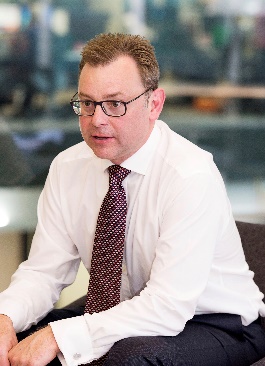 Name : Jonathan Lovejoy Contact : 07979705884 / Jonathan.lovejoy@Britishland.com Company : British Land Company plc LinkedIn : (99+) Jonathan Lovejoy | LinkedIn I am a Chartered Surveyor with over 30 years’ of broad property management and corporate experience. I have held a variety of senior level posts working both as external managing agent and currently within British Land. Experience is drawn from acting for pension funds, investment funds and high net worth individuals across diverse UK portfolios including offices, retail and mixed-use campuses including large public realm management. My current role allows me to draw on those skills and continue to develop further the delivery of management surveying within a high-profile plc corporate structure. In terms of key skills, I bring a passion for property management and delivering this in a professional and transparent manner. Over the years I have developed a wider appreciation of the corporate functions that accompany real estate ownership and management. Perhaps most significantly I have experience in risk management across the business and the coordination and running of the portfolio insurance programmes. I lead the process for renewal across the real estate and corporate policy lines, engaging with the business and brokers, drilling down into perceived and actual risk areas and balancing appropriate levels of coverage. I originally joined the BPF Committee to sit on the RICS working group for Service Charges in commercial property. Covid slowed that group’s formation, but I understand that it will soon recommence, and I’d be delighted to remain a member of that, reporting back to the Commercial Committee and make a further contribution to the professional standards of the industry. I am also sitting as a group member delivering a revised Electronic Communication Code. I will bring enthusiasm, experience, and dedication which I hope are already evidenced and will allow me to make further contributions on pertinent issues and the development of wider industry policies.